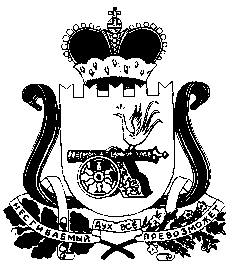 СОВЕТ ДЕПУТАТОВ СНЕГИРЕВСКОГО СЕЛЬСКОГОПОСЕЛЕНИЯ ШУМЯЧСКОГО РАЙОНА СМОЛЕНСКОЙ ОБЛАСТИРЕШЕНИЕот  24  января  2019 г.                                                                         №2д. Снегиревка                                                               О внесении изменений в Решение Совета депутатов Снегиревского сельского поселения Шумячского района Смоленской области «О налоге на имущество физических лиц на территории Снегиревского сельского поселения Шумячского района Смоленской области» от 15.11.2018г. №31В соответствии со статьей 12, статьей 15, главой 32 Налогового кодекса Российской Федерации, Федеральным законом от 06.10.2003 № 131-ФЗ «Об общих принципах организации местного самоуправления в Российской Федерации»,   Уставом муниципального образования Снегиревского сельского поселения Шумячского района Смоленской области, Совет депутатов Снегиревского сельского поселения Шумячского района Смоленской области    РЕШИЛ:1. Внести в Решение Совета депутатов Снегиревского сельского поселения Шумячского района Смоленской области «О налоге на имущество физических лиц на территории Снегиревского сельского поселения Шумячского района Смоленской области» от 15.11.2018г. №31 (в редакции от 26.11.2018г. №34) следующие изменения:Абзац 2  подпункта 1  пункта 3  изложить в новой редакции:- жилых домов, частей жилых домов, квартир, частей квартир, комнат;         2. Настоящее  решение   опубликовать  в печатном средстве   массовой   информации               органов     местного          самоуправления   Снегиревского   сельского    поселения                Шумячского   района   Смоленской    области     «Информационный          вестник               Снегиревского сельского поселения».          3. Настоящее решение вступает в силу со дня его официального опубликования и распространяется на правоотношения с  01 января 2019 года.Глава муниципального образованияСнегиревского сельского поселения Шумячского района Смоленской области                                         В.А. Тимофеев            